Kindergarten Homework & Weekly News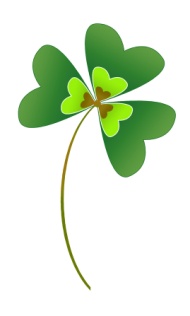 March 17-21MondayComplete the attached standards review pageRead for 10 minutes.    Reading Log: _____________________________TuesdayComplete the attached standards review pageRead for 10 minutes.Reading Log: _________________________________________WednesdayComplete the attached standards review page.Practice sounding out words, see if you can write ALL the sounds you hear.Read for 10 minutes.Reading Log: ________________________________________ThursdayComplete the attached standards review page.Tell someone about long & short vowel sounds.Read for 10 minutes.Reading Log: ________________________________________